Общество  с  ограниченной    ответственностью «РайдоТур»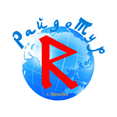 Республика Беларусь 210026, г.Витебск, ул.Толстого, д.4, комн.27,УНП 391355985,тел. +375 (212)358635, тел/факс +375(212)358735                             График движения автобусов по маршрутуВитебск-Орша-Могилев-Керчь-Феодосия-Судак2018г.Выезд из Витебска                    21-00 Дворец Молодежи (Ж/Д вокзал)Выезд из Орши                          22-00 м-н «Радуга» АндреевщинаВыезд из Могилева                   23-00 з-д Кирова    Точное время и место отправления уточняется за день до выездаДата выездаИз ВитебскаПрибытиев КрымОтъездиз КрымаВозврат в Витебск03.06.1805.06.1815.06.1817.06.1808.06.1810.06.1820.06.1822.06.1813.06.1815.06.1825.06.1827.06.1818.06.1820.06.1830.06.1802.07.1823.06.1825.06.1805.07.1807.07.1828.06.1830.06.1810.07.1812.07.1803.07.1805.07.1815.07.1817.07.1808.07.1810.07.1820.07.1822.07.1813.07.1815.07.1825.07.1827.07.1818.07.1820.07.1830.07.1801.08.1823.07.1825.07.1804.08.1806.08.1828.07.1830.07.1809.08.1811.08.1802.08.1804.08.1814.08.1816.08.1807.08.1809.08.1819.08.1821.08.1812.08.1814.08.1824.08.1826.08.1817.08.1819.08.1829.08.1831.08.1822.08.1824.08.1803.09.1805.09.1827.08.1829.08.1808.09.1810.09.1801.09.1803.09.18заборный рейс06.09.1808.09.18заборный рейс